RARE BOOKS CARE LOOKS – Der neue Antiquariatspodcast. 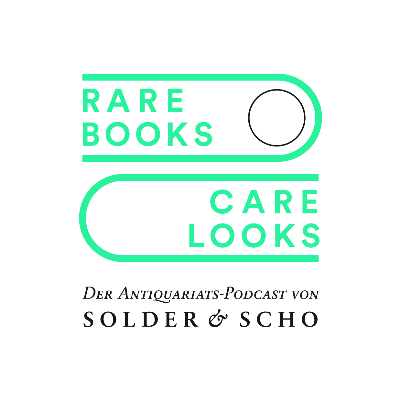 Folge 5: Joseph Beuys: Palazzo Regale  Zeichnungen - Photographien 
- Pläne. Umfangreiches Konvolut zu seinem letzten Werk.Die fünfte Folge des literarisch-antiquarischen Podcasts RARE BOOKS CARE LOOKS der Berliner Schriftstellerin Sabine Scho und des Münsteraner Antiquars Michael Solder geht am 18. Juni online.Joseph Beuys hat als Zeichner, Bildhauer, Lehrender, Politiker, Aktivist, Aktions- und Installationskünstler die Kunst des 20. Jahrhundert grundlegend geprägt. Seine letzte Installation „Palazzo Regale“ wurde einen Monat vor seinem Tod im Museo di Capodimonte in Neapel eröffnet. Solder und Scho besprechen ein wahres Unikat: Ein spektakuläres Dossier, das neben Zeitungsartikeln, technischen Konstruktionsplänen, Originalfotografien der Ausstellung von Claudio Abate auch Originalzeichnungen von Beuys enthält.Die aufwendig gearbeitete Kassette mit der umfangreichen Sammlung, die spannende Hinweise zur Werkgenese gibt, ist in sich bereits ein Kunstwerk. Durch die Auseinandersetzung mit ihm bietet der Podcast einen spannenden Einblick in Beuys´ künstlerisches Schaffen rund um sein letztes Werk, das von vielen als sein Vermächtnis und sogar als seine selbstgestaltete Grabkammer mit Referenzen zu seinem Lebenswerk betrachtet wird.RARE BOOKS CARE LOOKS ist eine Produktion der GWK-Gesellschaft für Westfälische Kulturarbeit in Zusammenarbeit mit dem LWL-Medienzen-trum für Westfalen.Der Podcast wird unterstützt von der Kulturstiftung der Sparkasse Münster und dem Kulturamt der Stadt Münster. Die 5. Folge ist ab dem 18. Juni auf www.rarebooks-carelooks.de und auf Spotify, Soundcloud etc. abrufbar.Pressekontakt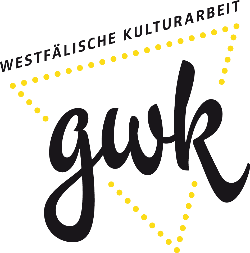 Karina LeckeltGWK-Gesellschaft für Westfälische KulturarbeitTel: 0251 591-3041Mail: karina.leckelt@lwl.orgwww.gwk-online.de 